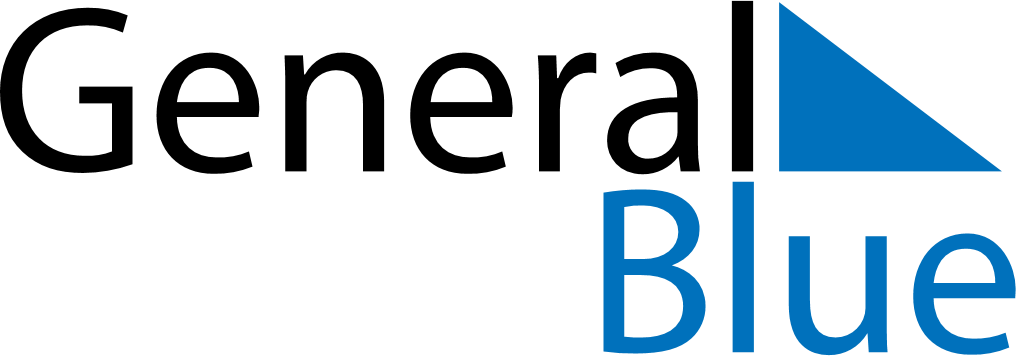 December 1943December 1943December 1943December 1943December 1943SundayMondayTuesdayWednesdayThursdayFridaySaturday12345678910111213141516171819202122232425262728293031